О введении ограничительных мероприятий (карантина) на территории муниципального образования Андреевский сельсовет Курманаевского района Оренбургской области    	В соответствии со статьей 31 Федерального закона 
от 30.03.1999 № 52-ФЗ «О санитарно-эпидемиологическом благополучии населения», указом Губернатора Оренбургской области от 17.03.2020 
№ 112-ук «О мерах по противодействию распространению в Оренбургской области новой коронавирусной инфекции (2019-nCoV)», Уставом  муниципального образования Андреевский сельсовет Курманаевского района, предложением главного государственного санитарного врача в г. Бузулуке, Бузулукском, Грачевском, Курманаевском, Перовомайском, Тоцком районам Гончарова С.Н. от 15.04.2020г., в целях предотвращения угрозы распространения новой коронавирусной инфекции (2019-nCoV):1. Ввести ограничительные мероприятия (карантин) на территории Андреевского сельсовета, в отношении жилого дома, указанного в приложении, на период с 18 мая по 31 мая 2020 года.1.1. Установить режим изоляции граждан по месту жительства (месту пребывания, нахождения) в жилом доме, указанном в приложении.1.2. Ограничить вход и выход лиц, временно или постоянно проживающих (пребывающих, находящихся) по указанному адресу с целью недопущения дальнейшего распространения короновирусной инфекции (2019-nCoV) на территории муниципального образования.Ограничение, установленное настоящим пунктом, не распространяется на вход и выход спецслужб и служб, обеспечивающих помощь 
и бесперебойное жизнеобеспечение граждан.2. Обязать лиц, временно или постоянно проживающих (пребывающих, находящихся):  1) не покидать без экстренной необходимости место жительства (место пребывания, нахождения), за исключением случаев:наличия медицинских показаний;обращения за экстренной (неотложной) медицинской помощью 
и случаев иной прямой угрозы жизни и здоровью;    2) обращаться незамедлительно при появлении признаков респираторного заболевания за медицинской помощью с вызовом медицинского работника на дом.3. Совместно с отделением МВД России по Курманаевскому району обеспечить:соблюдение лицами, указанными в пункте 1, пункте 2 настоящего постановления, режима изоляции;возможность входа и выхода из жилого дома лицам, имеющим медицинские показания;своевременное информирование лиц, указанных в пункте 2 настоящего постановления, о введении ограничительных мероприятий (карантина)по месту их жительства (месту пребывания, нахождения) и организацию исполнения настоящего постановления. 4. Контроль за исполнением настоящего постановления оставляю за собой.5. Постановление вступает в силу со дня подписания и подлежит размещению на официальном сайте муниципального образования Андреевский сельсовет Курманаевского района Оренбургской области.Глава муниципального образования			               Л.Г. АлимкинаРазослано: в дело, администрации района, прокурору, участковому уполномоченному.Приложение к постановлению администрации муниципального образования Андреевский сельсоветот 19.05.2020 № 49-пУВЕДОМЛЕНИЕПостановление «О введении ограничительных мероприятий (карантина) на территории муниципального образования Андреевский сельсовет Курманаевского района Оренбургской области» от 19.05.2020 №49-п, в отношении жилого дома, указанного в приложении, на период с 18 мая по 31 мая 2020 года ПОЛУЧИЛ: _________________________________________ Евсюков В.В.                                                Дата, подпись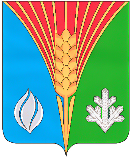 АдминистрацияМуниципального образованияАндреевский сельсоветКурманаевского районаОренбургской областиПОСТАНОВЛЕНИЕ19.05.2020 № 49-п№ п/пФамилия Имя ОтчествоМесто проживанияЛица совместно проживающиес прибывшими гражданамиМесто работылиц совместно проживающихс прибывшими гражданамиАдрес  откуда прибылДата прибытия1Евсюков Владимир Васильевич с. Андреевкаул. Строительная, д.6 квартира 2Евсюков Василий АлександровичЕвсюкова Татьяна ПетровнаВахта г.ОренбургНе работаетг. Самара18.05.2020